3 классТема урока: Wie ist das Wetter?Цель урока: развитие лексических навыков по теме "Wie ist das Wetter?",   грамматических навыков по теме " Безличные предложения".Задачи урока:обучающие: учащиеся будут уметь:1) глядя на картинки описывать погоду, используя лексический материал по теме «Das Wetter»;2) употреблять безличные предложения в речи;3) сравнивать и видеть разницу перевода безличных предложений с немецкого языка на русский.развивающие: развивать правильное произношение немецкой речи;развивать память, внимание, механизм языковой догадки, восприятие и понимание немецкой речи на слух.воспитательные:воспитывать у учащихся бережное отношение к природе, желание заботиться о ней;прививать интерес к изучению иностранного языка, его стране, народу, культуре и традициям.здоровьесберегающие:создание благоприятного психологического климата на уроке;профилактика умственного напряжения учащихся путем смены видов учебной деятельности.Тип урока: комбинированный, подготовлен к УП  немецкого языка A. Budjko, I. Urbanowitsch (3 класс)Форма и виды работы: индивидуальная, фронтальная, групповая.Оборудование (оснащение урока): УП немецкого языка A. Budjko, I. Urbanowitsch (3 класс), аудиозаписи к УП A. Budjko, I. Urbanowitsch (3 класс); презентация; листы с заданиями; карточки для рефлексии.ПЛАН УРОКАПриложение 1Приложение 2Welches Wort fehlt? Ergänzt und übersetzt diese Sätze.…….. ist warm. – …… schneit. –…….regnet. – …….ist heiß. –…..ist nass. –……ist sonnig. –……ist windig. –Приложение 3Beschreibt die Jahreszeiten!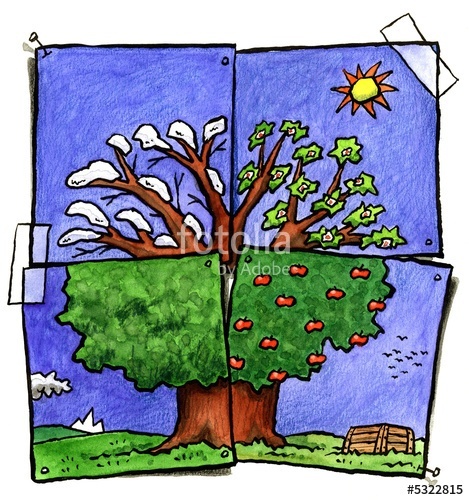 Учебная деятельность учителяУчебная деятельность учителяУчебная деятельность учащихсяУчебная деятельность учащихсяВремяВремяОрганизационно-мотивационный этап урока (Задача: подготовить учащихся к учебной деятельности)Организационно-мотивационный этап урока (Задача: подготовить учащихся к учебной деятельности)Организационно-мотивационный этап урока (Задача: подготовить учащихся к учебной деятельности)Организационно-мотивационный этап урока (Задача: подготовить учащихся к учебной деятельности)3 мин.3 мин.Guten Tag, Kinder! Setzt euch, bitte! Es freut mich, euch zu sehen. Unsere Deutschstunde beginnt. Das Wetter ist schön heute.Der Frühling kommt und bringt Sonne, Blumen und Wärme.Beantwortet, bitte, meine Fragen:(Учитель задает вопросы)Wie heißen die Frühlingsmonate?Welche Jahreszeit mögt ihr?Ist der Winter kalt?Ist der Sommer heiß?Guten Tag, Kinder! Setzt euch, bitte! Es freut mich, euch zu sehen. Unsere Deutschstunde beginnt. Das Wetter ist schön heute.Der Frühling kommt und bringt Sonne, Blumen und Wärme.Beantwortet, bitte, meine Fragen:(Учитель задает вопросы)Wie heißen die Frühlingsmonate?Welche Jahreszeit mögt ihr?Ist der Winter kalt?Ist der Sommer heiß?Дети  слушают и отвечают на вопросы учителя.Дети  слушают и отвечают на вопросы учителя.Дети  слушают и отвечают на вопросы учителя.Дети  слушают и отвечают на вопросы учителя.Речевая зарядка(Задача: ввести учащихся в атмосферу иноязычного общения)Речевая зарядка(Задача: ввести учащихся в атмосферу иноязычного общения)Речевая зарядка(Задача: ввести учащихся в атмосферу иноязычного общения)Речевая зарядка(Задача: ввести учащихся в атмосферу иноязычного общения)Речевая зарядка(Задача: ввести учащихся в атмосферу иноязычного общения)3 мин.Jetzt lesen wir ein Gedicht. Aber zuerst hört, bitte, aufmerksam.  (учитель раздает детям стихотворения). Es regnet und regnet,und alles ist nass,das Haus und die Straße, die Maus und das Gras.[Аудиозапись 1]Sagt mir, bitte! Wie heißt diese Jahreszeit?Jetzt lesen wir ein Gedicht. Aber zuerst hört, bitte, aufmerksam.  (учитель раздает детям стихотворения). Es regnet und regnet,und alles ist nass,das Haus und die Straße, die Maus und das Gras.[Аудиозапись 1]Sagt mir, bitte! Wie heißt diese Jahreszeit?Дети слушают стихотворение.Затем  повторяют по строчки стихотворение за учителем.Дети читают стихотворение и затем переводят его.Отвечают на вопросы учителя.Дети слушают стихотворение.Затем  повторяют по строчки стихотворение за учителем.Дети читают стихотворение и затем переводят его.Отвечают на вопросы учителя.Дети слушают стихотворение.Затем  повторяют по строчки стихотворение за учителем.Дети читают стихотворение и затем переводят его.Отвечают на вопросы учителя.Определение темы и задач урока (Задача: познакомить учащихся с темой и задачами урока)Определение темы и задач урока (Задача: познакомить учащихся с темой и задачами урока)Определение темы и задач урока (Задача: познакомить учащихся с темой и задачами урока)Определение темы и задач урока (Задача: познакомить учащихся с темой и задачами урока)Определение темы и задач урока (Задача: познакомить учащихся с темой и задачами урока)1 мин.So gut,  sagt mir! Welches Thema haben wir heute? Das stimmt. Das Thema heißt "Wie ist das Wetter?".Сегодня с вами мы научимся описывать погоду, глядя на картинки, научимся правильно произносить немецкие выражения, послушаем диалог, познакомимся с новым правилом и будем его применять на практике. So gut,  sagt mir! Welches Thema haben wir heute? Das stimmt. Das Thema heißt "Wie ist das Wetter?".Сегодня с вами мы научимся описывать погоду, глядя на картинки, научимся правильно произносить немецкие выражения, послушаем диалог, познакомимся с новым правилом и будем его применять на практике. Дети формулируют тему. Слушают учителя.Дети формулируют тему. Слушают учителя.Дети формулируют тему. Слушают учителя.Знакомство с новыми речевыми образцами,(Задача: развивать произношение новых речевых образцов)Знакомство с новыми речевыми образцами,(Задача: развивать произношение новых речевых образцов)Знакомство с новыми речевыми образцами,(Задача: развивать произношение новых речевых образцов)Знакомство с новыми речевыми образцами,(Задача: развивать произношение новых речевых образцов)Знакомство с новыми речевыми образцами,(Задача: развивать произношение новых речевых образцов)1. На доске картинки с речевыми образцами. [Аудиозапись 2]Hört und sprecht nach. Wie ist das Wetter?2. Работа на карточках. Заполнение таблицы. So, wir haben eine Tabelle.  Das Wetter ist gut und das Wetter ist schlecht. Lest die Wörter und ergänzt diese Tabelle.[Приложение 1]1. На доске картинки с речевыми образцами. [Аудиозапись 2]Hört und sprecht nach. Wie ist das Wetter?2. Работа на карточках. Заполнение таблицы. So, wir haben eine Tabelle.  Das Wetter ist gut und das Wetter ist schlecht. Lest die Wörter und ergänzt diese Tabelle.[Приложение 1]Дети знакомятся с новыми речевыми образцами, повторяют за диктором. Затем дети читают речевые образцы и переводят. Дети распределяют карточки со словами в таблицу.Дети знакомятся с новыми речевыми образцами, повторяют за диктором. Затем дети читают речевые образцы и переводят. Дети распределяют карточки со словами в таблицу.Дети знакомятся с новыми речевыми образцами, повторяют за диктором. Затем дети читают речевые образцы и переводят. Дети распределяют карточки со словами в таблицу.3 мин.4 мин.Объяснение нового грамматического материала и его тренировка(Задача: объяснить употребление безличных предложений в немецкой речи)Объяснение нового грамматического материала и его тренировка(Задача: объяснить употребление безличных предложений в немецкой речи)Объяснение нового грамматического материала и его тренировка(Задача: объяснить употребление безличных предложений в немецкой речи)Объяснение нового грамматического материала и его тренировка(Задача: объяснить употребление безличных предложений в немецкой речи)Объяснение нового грамматического материала и его тренировка(Задача: объяснить употребление безличных предложений в немецкой речи)5 мин.Seht, bitte, alle zur Tafel. (Учитель объясняет грамматическое правило, используя презентацию). [Презентация 1] В королевстве немецкой "Грамматики" королева издала закон: подлежащее, назовем его «Солнышко», не может существовать без  сказуемого, пусть будет «небо». И даже, если их нет в русском предложении, в немецком они есть всегда."  Например: Es ist kalt. - Холодно.Es regnet.- Идет дождь.Но иногда подлежащее "Es" может прятаться за тучки и тогда вместо нашего «солнышка» - Es мы можем видеть совсем другие слова. Например: Der Wind weht.- Дует ветер. (Учитель объясняет тему с помощью презентации). Seht, bitte, alle zur Tafel. (Учитель объясняет грамматическое правило, используя презентацию). [Презентация 1] В королевстве немецкой "Грамматики" королева издала закон: подлежащее, назовем его «Солнышко», не может существовать без  сказуемого, пусть будет «небо». И даже, если их нет в русском предложении, в немецком они есть всегда."  Например: Es ist kalt. - Холодно.Es regnet.- Идет дождь.Но иногда подлежащее "Es" может прятаться за тучки и тогда вместо нашего «солнышка» - Es мы можем видеть совсем другие слова. Например: Der Wind weht.- Дует ветер. (Учитель объясняет тему с помощью презентации). Дети сушают учителя, отвечают на его вопросы.Дети сушают учителя, отвечают на его вопросы.Дети сушают учителя, отвечают на его вопросы.Физкультминутка(Задача: снять напряжение на уроке)Физкультминутка(Задача: снять напряжение на уроке)Физкультминутка(Задача: снять напряжение на уроке)Физкультминутка(Задача: снять напряжение на уроке)Физкультминутка(Задача: снять напряжение на уроке)2 мин.Kinder, steht jetzt auf. Machen wir eine Pause. Sprecht mir nach und macht wie ich!Mit dem Kopfe nick, nick, nickMit dem Finger tick, tick, tickMit den Händen klapp, klapp, klappMit den Füßen trapp, trapp, trappEinmal hin, einmal her, Rundherum. Es ist nicht so schwer.Kinder, steht jetzt auf. Machen wir eine Pause. Sprecht mir nach und macht wie ich!Mit dem Kopfe nick, nick, nickMit dem Finger tick, tick, tickMit den Händen klapp, klapp, klappMit den Füßen trapp, trapp, trappEinmal hin, einmal her, Rundherum. Es ist nicht so schwer.Дети повторяют стихотворение и движения за учителем.Дети повторяют стихотворение и движения за учителем.Дети повторяют стихотворение и движения за учителем.Отработка грамматического материала(Задача: развивать и тренировать употребление безличных предложений)Отработка грамматического материала(Задача: развивать и тренировать употребление безличных предложений)Отработка грамматического материала(Задача: развивать и тренировать употребление безличных предложений)Отработка грамматического материала(Задача: развивать и тренировать употребление безличных предложений)Отработка грамматического материала(Задача: развивать и тренировать употребление безличных предложений)Работа на карточках. Welches Wort fehlt? Ergänzt  und übersetzt diese Sätze.[Приложение 2]Beschreibt die Jahreszeiten![Приложение 3]Работа на карточках. Welches Wort fehlt? Ergänzt  und übersetzt diese Sätze.[Приложение 2]Beschreibt die Jahreszeiten![Приложение 3]Работают на карточках. Дополняют предложения словом, которого не хватает, переводят получившиеся предложения на русский язык.Описывают погоду всех пор года, используя безличные предложения. Зачитывают и переводят свои описания.Работают на карточках. Дополняют предложения словом, которого не хватает, переводят получившиеся предложения на русский язык.Описывают погоду всех пор года, используя безличные предложения. Зачитывают и переводят свои описания.Работают на карточках. Дополняют предложения словом, которого не хватает, переводят получившиеся предложения на русский язык.Описывают погоду всех пор года, используя безличные предложения. Зачитывают и переводят свои описания.4 мин.8 мин.Понимание и восприятие иноязычной речи на слух(Задача: развивать и проверить у учащихся  понимание немецкой речи на слух)Понимание и восприятие иноязычной речи на слух(Задача: развивать и проверить у учащихся  понимание немецкой речи на слух)Понимание и восприятие иноязычной речи на слух(Задача: развивать и проверить у учащихся  понимание немецкой речи на слух)Понимание и восприятие иноязычной речи на слух(Задача: развивать и проверить у учащихся  понимание немецкой речи на слух)Понимание и восприятие иноязычной речи на слух(Задача: развивать и проверить у учащихся  понимание немецкой речи на слух)7 мин.Jetzt hören wir einen Dialog und dann antworten auf die Fragen.Kinder, findet in diesem Text die Beschreibung des Wetters.Jetzt hören wir einen Dialog und dann antworten auf die Fragen.Kinder, findet in diesem Text die Beschreibung des Wetters.Jetzt hören wir einen Dialog und dann antworten auf die Fragen.Kinder, findet in diesem Text die Beschreibung des Wetters.1-ый раз дети слушают текст.2-ой раз дети слушают текст и выписывают из текста описание погоды (безличные предложения).Зачитывают описание погоды.1-ый раз дети слушают текст.2-ой раз дети слушают текст и выписывают из текста описание погоды (безличные предложения).Зачитывают описание погоды.Рефлексия(Задача: анализировать работу и активность учащихся на уроке)Рефлексия(Задача: анализировать работу и активность учащихся на уроке)Рефлексия(Задача: анализировать работу и активность учащихся на уроке)Рефлексия(Задача: анализировать работу и активность учащихся на уроке)Рефлексия(Задача: анализировать работу и активность учащихся на уроке)2 мин.Кinder, wie war das Wetter heute in der Stunde? Если погода на уроке сегодня была хорошая, у вас все получалось и вы все поняли, то покажите солнышко. Если у кого- то возникли на уроке трудности, то покажите тучку.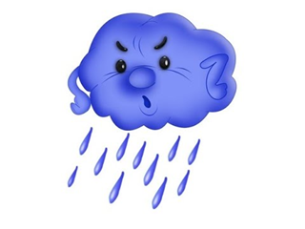 Дети показывают солнышко или тучку и объясняют,где у них возникли трудности.Дети показывают солнышко или тучку и объясняют,где у них возникли трудности.Дети показывают солнышко или тучку и объясняют,где у них возникли трудности.Дети показывают солнышко или тучку и объясняют,где у них возникли трудности.Выставление оценок и подведение итогов урокаВыставление оценок и подведение итогов урокаВыставление оценок и подведение итогов урокаВыставление оценок и подведение итогов урокаВыставление оценок и подведение итогов урока3 мин.Schlagt eure Tagebücher auf und schreibt die Hausaufgabe auf. РТ: стр. 109, упр. 9 (дополнить предложения словами, чтобы получился текст).Heute habt ihr gut gearbeitet. Ich bin zufrieden. Ich sage euch „Danke schön“. Учитель выставляет оценки и комментирует работу каждого ученика. Steht auf! Unsere Stunde ist zu Ende. Auf  Wiedersehen!Schlagt eure Tagebücher auf und schreibt die Hausaufgabe auf. РТ: стр. 109, упр. 9 (дополнить предложения словами, чтобы получился текст).Heute habt ihr gut gearbeitet. Ich bin zufrieden. Ich sage euch „Danke schön“. Учитель выставляет оценки и комментирует работу каждого ученика. Steht auf! Unsere Stunde ist zu Ende. Auf  Wiedersehen!Дети слушают учителя, выставляют оценки в дневник и записывают домашнее задание.Дети слушают учителя, выставляют оценки в дневник и записывают домашнее задание.Дети слушают учителя, выставляют оценки в дневник и записывают домашнее задание.Das Wetter ist gut.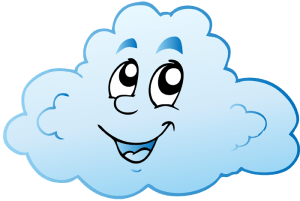 Das Wetter ist schlecht.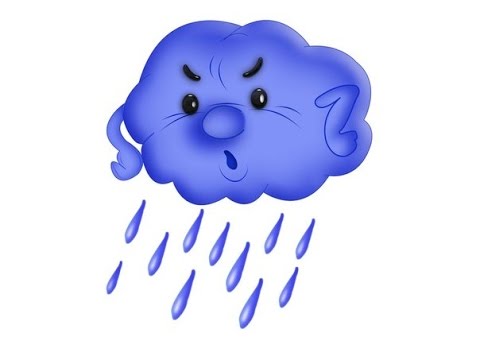 kaltwindiggrauwolkigsonnig